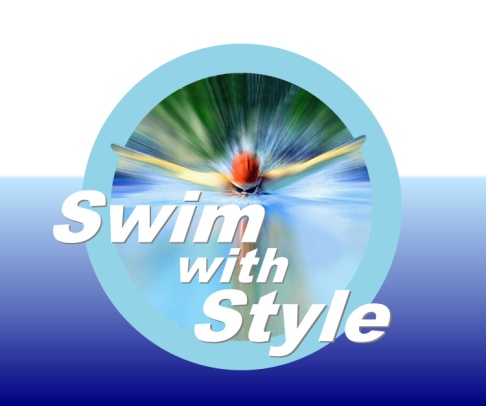 JOB DESCRIPTION and PERSON SPECIFICATIONSWIMMING INSTRUCTORINTRODUCTIONSwim with Style Ltd is an independent swim school, committed to the highest standards of swimming teaching.  Its vision is to be the best independent swim school in the county.The swim school is an Ltd company and is registered with the STA.  The swim school is owned and run by Glynis Sheppard and currently has around 40 members of staff.  The staffs meet every term and there are ad hoc meetings to oversee the running of the swim school.MAIN PURPOSE OF ROLEThe Swimming Instructor will be called upon to undertake adhoc duties to provide swimming instruction to a range of abilities and ages.LEVEL OF POSITIONThe Post holder will be directly responsible to the ****************who is responsible for day-to-day Line Management to include appraisal, training and development and health and safety.DUTIES AND RESPONSIBILITIESThe duties and responsibilities below are illustrative duties.  The position holder will be expected to become involved in a range of work, on occasions that may not be illustrated below.Main Responsibilities:To teach swimmers of all abilitiesTo help build confidence of the nervous swimmerTo support the other instructorsTo work as a team To take over a group if the occasion arisesTo liaise with parents as and when necessaryTo work in the water as an assistant if requiredTo mark attendance each week on booking system To update progress each week on booking systemSpecialist ResponsibilitiesTo instruct the swimmer with empathyTo encourage water confidenceTo teach to STA standardsContactsIn all contacts the successful applicant will be required to present a good image of Swim with Style as well as maintain constructive relationships.  The successful applicant will liaise with the following:TERMS AND CONDITIONSHours:  The position is part-time and casual and you will agree your working hours with your manager every half term you may be called upon to work as and when required.  The swim school programme is term time only but pool will be operational throughout the year so if wanted you can also include working hours during the school holidays.  Other:  You will be expected to have an up-to-date DBS Disclosure, which is required every 3 years,PERSON SPECIFICATIONSWIMMING INSTRUCTOR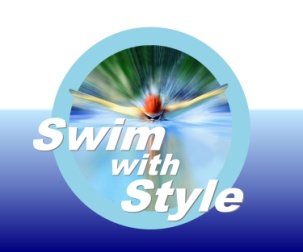 Responsible to:Hours of Work:Status of position:CasualSalary Range:ATTRIBUTESESSENTIAL CRITERIADESIRABLE CRITERIAQualificationsSTA AWARD SAT LIFESAVINGSAFEGUARDINGSTA CERTIFICATEPOOL LIFEGUARDWork ExperienceTo have a minimum of 6 months teaching experienceTo have a knowledge of the STA learn to swim programmeSpecialist KnowledgeTo have a good understanding of the correct technique for teaching the 4 main strokes and aquatic skillsTo be able to perform all strokes and skills necessaryJob Related/Personal SkillsTo empathise with the swimmerTo be able to communicate with all levels of swimmersTo be able to make learning funOther/ Special Working ConditionsNon-smoking environment 